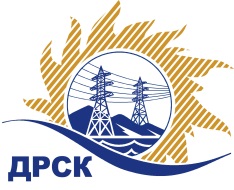 Акционерное Общество«Дальневосточная распределительная сетевая  компания»ПРОТОКОЛ № 207/ПрУ-Рзаседания Закупочной комиссии рассмотрения заявок по открытому запросу предложений на право заключения Договора на оказание услуг «Обслуживание пожарной сигнализации»Способ и предмет закупки: открытый запрос предложений на право заключения Договора на оказание услуг «Обслуживание пожарной сигнализации», закупка 250 ГКПЗ 2016ПРИСУТСТВОВАЛИ:   члены постоянно действующей Закупочной комиссии 2-го уровня.ВОПРОСЫ, ВЫНОСИМЫЕ НА РАССМОТРЕНИЕ ЗАКУПОЧНОЙ КОМИССИИ: О рассмотрении результатов оценки заявок Участников О признании заявок соответствующими условиям запроса предложений О предварительной ранжировке заявокО проведении переторжкиРЕШИЛИ:По вопросу № 11. Признать объем полученной информации достаточным для принятия решения. 2.Утвердить цены, полученные на процедуре вскрытия конвертов с заявками участников запроса предложений:По вопросу № 2Признать заявки ООО «Региональное предприятие механизации строительного производства» (692919, г. Находка, ул. Постышева, 14 А),  ООО «ДАЛЬШИПСЕРВИС» (690068, г. Владивосток, ул. Кирова, 23, каб. 318) соответствующими условиям запроса предложений и принять их к дальнейшему рассмотрению.По вопросу № 31. Утвердить предварительную ранжировку заявок:По вопросу № 41. Провести переторжку.1.1 Допустить к участию в переторжке заявки следующих участников: ООО «Региональное предприятие механизации строительного производства» (692919, г. Находка, ул. Постышева, 14 А),  ООО «ДАЛЬШИПСЕРВИС» (690068, г. Владивосток, ул. Кирова, 23, каб. 318) 1.2  Определить форму переторжки: заочная;1.3  Назначить переторжку на 18.01.2016 г. до 14:00 час. (местного времени); 1.4  Место проведения переторжки: г. Благовещенск, ул. Шевченко, 281.5 Ответственному секретарю Закупочной комиссии уведомить участников, приглашенных к участию в переторжке, о принятом комиссией решении.Коротаева Т.В.27-205г. Благовещенск«14» января 2016 г.№п/пНаименование Участника закупки и его адресЦена заявки на участие в закупке без НДС, руб.1ООО «Региональное предприятие механизации строительного производства» (692919, г. Находка, ул. Постышева, 14 А)3 546 162,722ООО «ДАЛЬШИПСЕРВИС» (690068, г. Владивосток, ул. Кирова, 23, каб. 318)3 550 400,00Место в предварительной ранжировкеНаименование участника и его адресЦена заявки на участие в закупке без НДС, руб.Балл по неценовой предпочтительности1 местоООО «Региональное предприятие механизации строительного производства» (692919, г. Находка, ул. Постышева, 14 А)3 546 162,720,002 местоООО «ДАЛЬШИПСЕРВИС» (690068, г. Владивосток, ул. Кирова, 23, каб. 318)3 550 400,000,00Ответственный секретарь Закупочной комиссии 2 уровня АО «ДРСК» ____________________М.Г. Елисеева